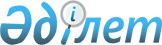 Об определении размера и порядка оказания жилищной помощи в Карасуском районеРешение маслихата Карасуского района Костанайской области от 19 апреля 2024 года № 128. Зарегистрировано в Департаменте юстиции Костанайской области 26 апреля 2024 года № 10183-10
      В соответствии со статьей 6 Закона Республики Казахстан "О местном государственном управлении и самоуправлении в Республике Казахстан", статьей 97 Закона Республики Казахстан "О жилищных отношениях" Карасуский районный маслихат РЕШИЛ:
      1. Определить размер и порядок оказания жилищной помощи в Карасуском районе согласно приложению 1 к настоящему решению.
      2. Признать утратившими силу некоторые решения Карасуского районного маслихата согласно приложению 2 к настоящему решению.
      3. Настоящее решение вводится в действие по истечении десяти календарных дней после дня его первого официального опубликования. Размер и порядок оказания жилищной помощи в Карасуском районе
      1. Жилищная помощь предоставляется за счет средств местного бюджета малообеспеченным семьям (гражданам) (далее – услугополучатель), постоянно зарегистрированным и проживающим в Карасуском районе в жилище, которое находится на праве собственности как единственное жилище на территории Республики Казахстан, а также нанимателям (поднанимателям) жилища из государственного жилищного фонда и жилища, арендованного местным исполнительным органом в частном жилищном фонде, на оплату:
      расходов на управление объектом кондоминиума и содержание общего имущества объекта кондоминиума, в том числе на капитальный ремонт общего имущества объекта кондоминиума;
      потребления коммунальных услуг и услуг связи в части увеличения абонентской платы за телефон, подключенный к сети телекоммуникаций;
      расходов за пользование жилищем из государственного жилищного фонда и жилищем, арендованным местным исполнительным органом в частном жилищном фонде.
      Расходы услугополучателя, принимаемые к исчислению жилищной помощи, определяются как сумма расходов по каждому из вышеуказанных направлений.
      2. Назначение жилищной помощи осуществляется государственным учреждением "Отдел занятости и социальных программ Карасуского района" (далее – услугодатель).
      3. Совокупный доход услугополучателя исчисляется услугодателем, в порядке, определяемом приказом Министра промышленности и строительства Республики Казахстан "Об утверждении Правил предоставления жилищной помощи" от 8 декабря 2023 года № 117 (зарегистрирован в Реестре государственной регистрации нормативных правовых актов под № 33763) (далее - Правила).
      4. Жилищная помощь определяется как разница между суммой оплаты расходов на управление объектом кондоминиума и содержание общего имущества объекта кондоминиума, в том числе капитальный ремонт общего имущества объекта кондоминиума, потребление коммунальных услуг и услуг связи в части увеличения абонентской платы за телефон, подключенный к сети телекоммуникаций, пользование жилищем из государственного жилищного фонда и жилищем, арендованным местным исполнительным органом в частном жилищном фонде, и предельно допустимым уровнем расходов услугополучателя на эти цели.
      Предельно допустимый уровень расходов к совокупному доходу услугополучателя установлен в размере пяти (5) процентов.
      При назначении жилищной помощи принимается норма площади в размере не менее 15 (пятнадцати) квадратных метров и не более 18 (восемнадцати) квадратных метров полезной площади на человека, но не менее однокомнатной квартиры или комнаты в общежитии.
      5. Выплата компенсации повышения тарифов абонентской платы за оказание услуг телекоммуникации социально защищаемым гражданам осуществляется в соответствии с приказом Министра цифрового развития, инноваций и аэрокосмической промышленности Республики Казахстан от 28 июля 2023 года № 295/НҚ "Об определении размера и утверждении Правил компенсации повышения тарифов абонентской платы за оказание услуг телекоммуникаций социально защищаемым гражданам" (зарегистрирован в Реестре государственной регистрации нормативных правовых актов под № 33200).
      6. Услугополучатель (либо его представитель в силу полномочия, основанного на доверенности, законодательстве, решении суда либо административном акте ) обращается за назначением жилищной помощи один раз в квартал в некоммерческое акционерное общество "Государственная корпорация "Правительство для граждан" (далее – Государственная корпорация) или веб-портал "электронного правительства", согласно Правилам.
      Срок рассмотрения документов и принятия решения о предоставлении жилищной помощи либо мотивированный ответ об отказе со дня принятия полного комплекта документов от Государственной корпорации либо через веб-портал "электронного правительства" составляет 8 (восемь) рабочих дней.
      7. Жилищная помощь оказывается по предъявленным поставщиками счетам о ежемесячных взносах на управление объектом кондоминиума и содержание общего имущества объекта кондоминиума согласно смете расходов и счетам на оплату коммунальных услуг за счет бюджетных средств услугополучателям.
      8. Назначение жилищной помощи осуществляется в пределах средств, предусмотренных в бюджете района на соответствующий финансовый год, услугополучателям.
      9. Выплата жилищной помощи услугополучателю осуществляется услугодателем через банки второго уровня путем перечисления начисленных сумм на лицевые счета получателей жилищной помощи. Перечень признанных утратившими силу некоторых решений Карасуского районного маслихата
      1) Решение Карасуского районного маслихата "Об определении размера и порядка оказания жилищной помощи" от 6 июня 2016 года № 32 (зарегистрировано в Реестре государственной регистрации нормативных правовых актов под № 6503);
      2) Решение Карасуского районного маслихата "О внесении изменений в решение маслихата от 6 июня 2016 года № 32 "Об утверждении Правил оказания жилищной помощи" от 18 апреля 2019 года № 316 (зарегистрировано в Реестре государственной регистрации нормативных правовых актов под № 8364);
      3) Решение Карасуского районного маслихата "О внесении изменений в решение маслихата от 6 июня 2016 года № 32 "Об утверждении Правил оказания жилищной помощи" от 28 октября 2020 года № 438 (зарегистрировано в Реестре государственной регистрации нормативных правовых актов под № 9533);
      4) Решение Карасуского районного маслихата "О внесении изменений в решение маслихата от 6 июня 2016 года № 32 "Об утверждении Правил оказания жилищной помощи" от 20 января 2022 года № 94 (зарегистрировано в Реестре государственной регистрации нормативных правовых актов под № 26592);
      5) Решение Карасуского районного маслихата "О внесении изменения в решение Карасуского районного маслихата от 6 июня 2016 года № 32 "Об определении размера и порядка оказания жилищной помощи" от 16 июня 2022 года № 140 (зарегистрировано в Реестре государственной регистрации нормативных правовых актов под № 28608);
      6) Решение Карасуского районного маслихата "О внесении изменения в решение маслихата от 6 июня 2016 года № 32 "Об определении размера и порядка оказания жилищной помощи" от 6 апреля 2023 года № 8 (зарегистрировано в Реестре государственной регистрации нормативных правовых актов под № 9975).
					© 2012. РГП на ПХВ «Институт законодательства и правовой информации Республики Казахстан» Министерства юстиции Республики Казахстан
				
      Председатель Карасуского районного маслихата 

С. Кажиев
Приложение 1к решению Карасускогорайонного маслихатаот 19 апреля 2024 года№ 128Приложение 2к решению Карасускогорайонного маслихатаот 19 апреля 2024 года№ 128